LO IVproszę napisać pracę na jeden temat z każdego przedmiotu i załączyć stronę przewodnią            ( data oddania maj 2020) na dzień dzisiejszy proszę nie przesyłać na maila szkoły, ani do nauczycieli. Mam nadzieję ,że oddacie je osobiście. Pozdrawiam.JĘZYK POLSKI  mgr Joanna JastrzębskaKonflikt pokoleniowy w „Nad Niemnem” Elizy Orzeszkowej i „Tangu” Sławomira Mrożka. Analizując podane fragmenty utworów, scharakteryzuj podstawy przedstawionych w nich bohaterów, zwracając uwagę na łączące ich relacje.JĘZYK ANGIELSKI   mgr Jerzy Kamiński1, Przebywasz na stypendium w Londynie. Wczoraj na korytarzy uczelni zostawiłeś ważne notatki. Napisz ogłoszenie, które wywiesisz na tablicy ogłoszeń.Określ, co zgubiłeś.Wyjaśnij, dlaczego zależy Ci na odzyskaniu notatek.Poinformuj, jak można się z Tobą skontaktować.Zaproponuj nagrodę znalazcy.2, Uczestniczyłeś niedawno w uroczystości rodzinnej. Napisz list do kolegi/koleżanki ze Stanów Zjednoczonych.Poinformuj, w jakiej uroczystości brałeś udział i kiedy się odbyła.Opisz, jak wyglądało przygotowanie uroczystości i jaka była w niej twoja rola.Wspomnij o nieprzewidzianej sytuacji, która miała miejsce podczas uroczystości.Opisz swoje wrażenia oraz wrażenia pozostałych uczestników.(120 – 150 słów)3, Mieszkasz w Londynie i dzielisz mieszkanie z Hiszpanką, Lisą. Ma cię odwiedzić kolega z kursu, któremu obiecałeś oddać pożyczony przewodnik po Londynie. Musisz jednak wyjść z domu. Napisz do Lisy wiadomość, w której:Poinformujesz o konieczności zwrócenia przewodnika.Podasz powód, dla którego nie możesz sam go zwrócić.Poprosisz o pomoc w zwróceniu przewodnika.Przeprosisz za kłopot.GEOGRAFIA mgr Marzena Zachariasz Typy i funkcje miast.Kierunki I konsekwencje współczesnych migracji.Charakterystyka wybranego kręgu kulturowego. HIS  mgr Andrzej KuberaTestMATEMATYKA  mgr Adam Sarek Poniżej praca kontrolna do druku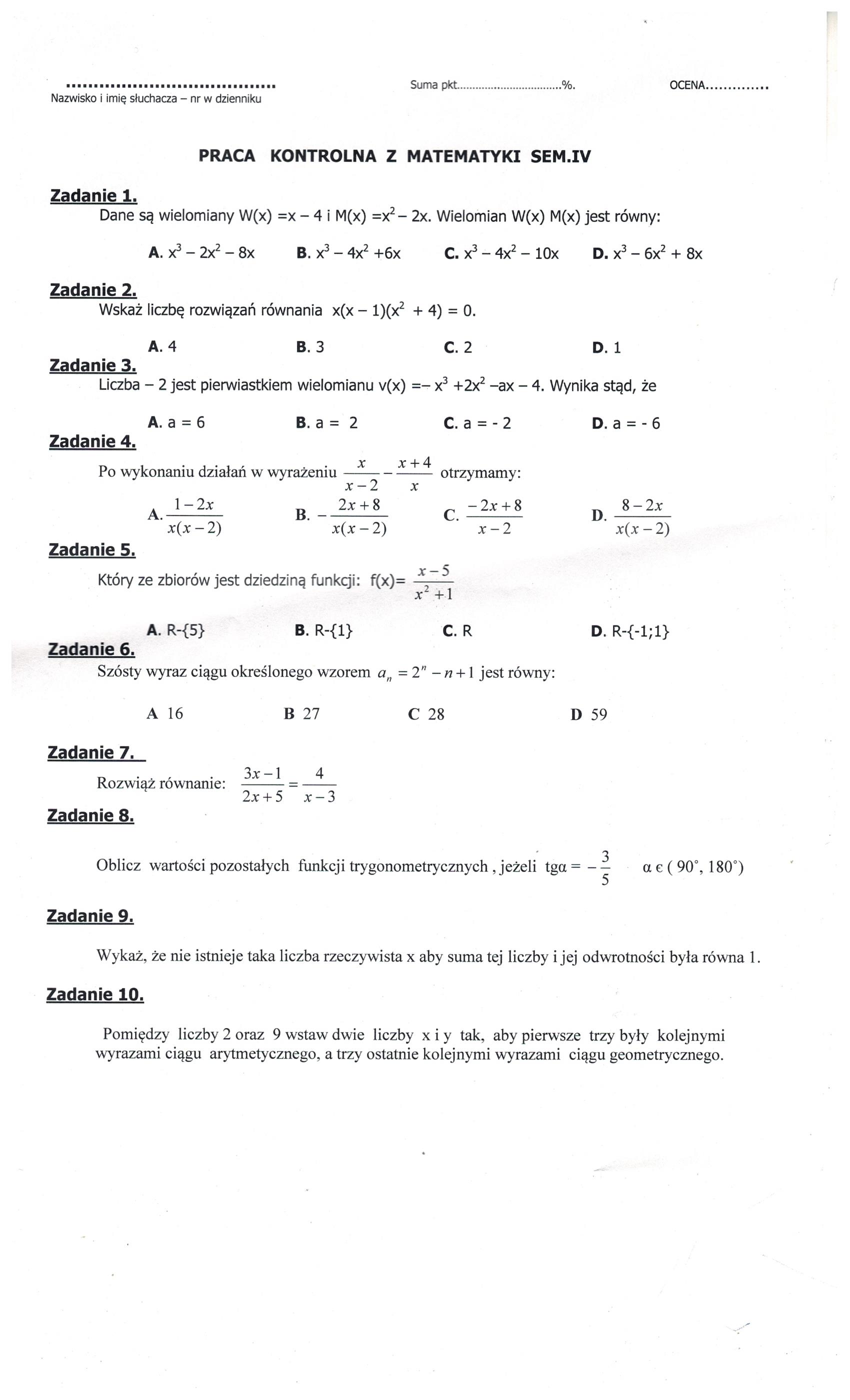 